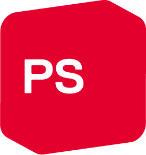 Signor/SignoraNome CognomeVia No.CAP LuogoLuogo, dataBenvenuto [Benvenuta] a Luogo-Esempio!Egregio Signor / Gentile Signora [Cognome]Le diamo un cordiale benvenuto a Luogo-Esempio. Ci auguriamo che lei si sia ambientato [ambientata] bene e che si senta a casa nel nostro comune. Luogo-Esempio ha molto da offrire alla sua popolazione e a tutta l’area circostante. Che si tratti di un comune attraente in cui vivere, avere un posto di lavoro centrale o un luogo di incontro per eventi culturali: Luogo-Esempio vive! Ma anche nel nostro bel comune [nella nostra bella città] c’è bisogno di agire:[Qui si possono elencare alcuni temi importanti per il vostro comune o la vostra città]Gli alloggi a prezzi accessibili da noi sono più scarsi che mai. La percentuale di appartamenti vuoti è molto inferiore alla media cantonale. Questo rende la ricerca di un appartamento pagabile molto difficile.La lista d’attesa per un posto all'asilo nido è molto lunga. L'aumento della popolazione e il cambiamento dei modelli familiari fanno sì che la necessità di strutture d’accoglienza extra-scolastica continui a crescere.Molti spazi per la cultura hanno dovuto lasciare il posto a monotoni palazzi per uffici: dove si trova ancora un posto per la cultura a Luogo-Esempio?Noi ci impegniamo attivamente per rendere Luogo-Esempio un comune accogliente per tutte e tutti! Certamente anche lei ha delle preoccupazioni e delle proposte. Siamo interessati ai suoi suggerimenti per migliorare Luogo-Esempio! Ci farebbe piacere salutarla, ad esempio, alla nostra prossima assemblea del [data] o all’ape-rosso del [data]. Sono delle buone occasioni per conoscere delle persone e creare una rete di contatti. Per qualsiasi domanda o evenienza, non esiti a contattarmi, via telefono o e-mail. Con i nostri migliori saluti,Nome, CognomeFunzione nella sezioneI nostri prossimi eventi[Data e luogo]		Ape-Rosso[Data e luogo]		Assemblea sezionale[Data e luogo]		Bancarella per votazione[Data e luogo]		Assemblea generale annuale